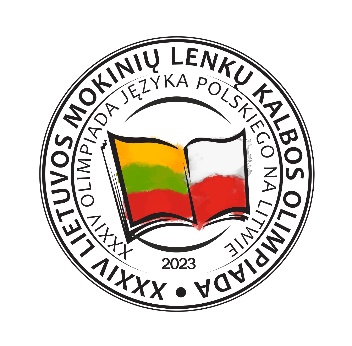 XXXIV LIETUVOS MOKINIŲ LENKŲ KALBOS OLIMPIADA                     		            Vilnius, 2023 m. kovo 8 – 10 d. Kovo 8  d. (trečiadienis)Vilniaus universitetas, Filologijos fakultetas09. 15 – 10. 00 Dalyvių registracija (Filologijos fakulteto fojė, 1 aukštas, K. Donelaičio aud.)10.  00 – 10. 30 Olimpiados atidarymas (K. Donelaičio aud.)10. 30 – 14. 30 Olimpiados I dalis - kūrybinis darbas (K. Donelaičio aud.)11. 00 – 12. 30 Seminaras mokytojams (130  aud.)14. 15 – 15. 00 Pietūs  (Universiteto kavinė)Kovo 9 d.  (ketvirtadienis)Vilniaus universitetas, Filologijos fakultetas09. 30 – 15. 00 Olimpiados II dalis (atsakymai žodžiu) (Domus Philologiae, A. Mickevičiaus (119) aud.; 123 aud.)13. 00 – 15. 00 Pietūs (Universiteto kavinė)Kovo 10  (penktadienis)Vilniaus Rotušė (Didžioji g. 31, Vilnius)11 00 – 14.00 Iškilmingas olimpiados uždarymas ir laureatų apdovanojimas    Organizatoriai 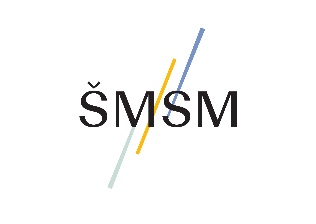 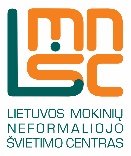 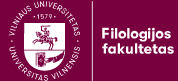 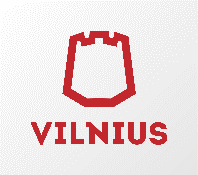 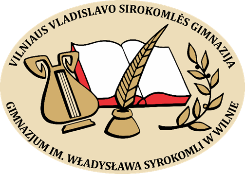 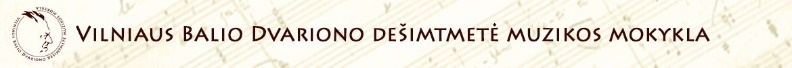 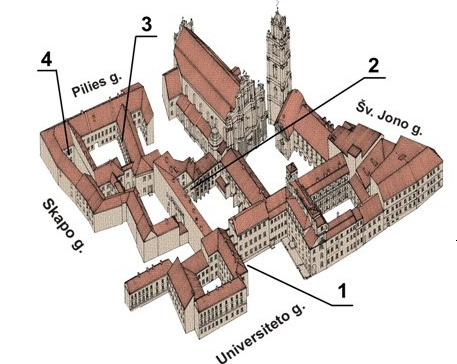 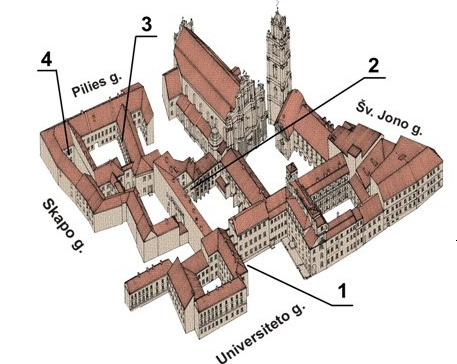 